ОПРОСНЫЙ ЛИСТ ДЛЯ ЗАКАЗА ВЕРТИКАЛЬНОГО ЖИРОУЛОВИТЕЛЯ (ЖУВ)Объект, регионЗаказчикКонтактное лицоТел.:ДолжностьEmail 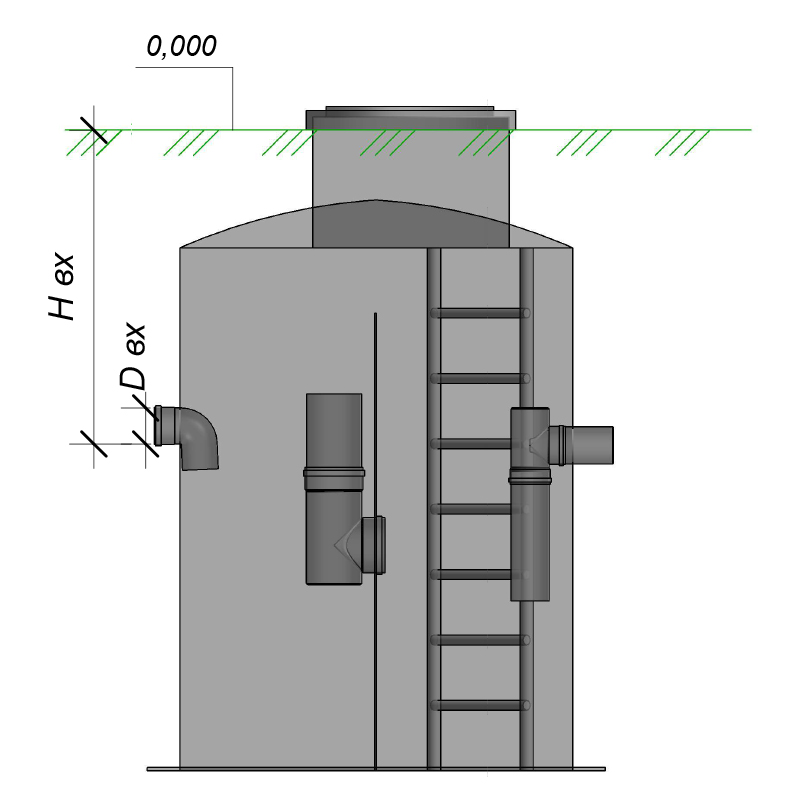 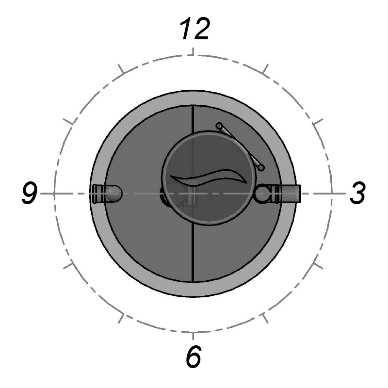 Исходные данныеИсходные данныеИсходные данныеИсходные данныеИсходные данныеИсходные данные- расход: _______  л/с - параметры патрубков:- расход: _______  л/с - параметры патрубков:- расход: _______  л/с - параметры патрубков:- расход: _______  л/с - параметры патрубков:- расход: _______  л/с - параметры патрубков:- расход: _______  л/с - параметры патрубков:ВходящийВыходящий Направление, в часахНаправление, в часах93Диаметр Dвх/Dвых, ммДиаметр Dвх/Dвых, ммDвхЗаложение (Hвх, Hвых), ммЗаложение (Hвх, Hвых), мм-МатериалМатериалПВХПВХТип соединенияТип соединенияРаструбРаструб- габариты корпуса, мм, если известны: заданные      изменяемые- габариты корпуса, мм, если известны: заданные      изменяемые- габариты корпуса, мм, если известны: заданные      изменяемые- габариты корпуса, мм, если известны: заданные      изменяемые- габариты корпуса, мм, если известны: заданные      изменяемые- габариты корпуса, мм, если известны: заданные      изменяемыедиаметр:высота:- исполнение: под газон (по умолчанию)      под асфальт     в помещении- исполнение: под газон (по умолчанию)      под асфальт     в помещении- исполнение: под газон (по умолчанию)      под асфальт     в помещении- исполнение: под газон (по умолчанию)      под асфальт     в помещении- исполнение: под газон (по умолчанию)      под асфальт     в помещении- исполнение: под газон (по умолчанию)      под асфальт     в помещенииДоп. комплектующие:- лестница:  да       нет- датчик уровня масла:  да       нет- утепление корпуса:  нет    да, высота _____ мм- другое: ____________________________________________Доп. комплектующие:- лестница:  да       нет- датчик уровня масла:  да       нет- утепление корпуса:  нет    да, высота _____ мм- другое: ____________________________________________Доп. комплектующие:- лестница:  да       нет- датчик уровня масла:  да       нет- утепление корпуса:  нет    да, высота _____ мм- другое: ____________________________________________Доп. комплектующие:- лестница:  да       нет- датчик уровня масла:  да       нет- утепление корпуса:  нет    да, высота _____ мм- другое: ____________________________________________Доп. комплектующие:- лестница:  да       нет- датчик уровня масла:  да       нет- утепление корпуса:  нет    да, высота _____ мм- другое: ____________________________________________Доп. комплектующие:- лестница:  да       нет- датчик уровня масла:  да       нет- утепление корпуса:  нет    да, высота _____ мм- другое: ____________________________________________Специальные требования:Специальные требования:Специальные требования:Специальные требования:Специальные требования:Специальные требования:Специальные требования:В корпус стандартной комплектной вертикального жироуловителя входит:цилиндрический корпус с крышкой, входящий и отводящий патрубки, гидрозатвор.В корпус стандартной комплектной вертикального жироуловителя входит:цилиндрический корпус с крышкой, входящий и отводящий патрубки, гидрозатвор.В корпус стандартной комплектной вертикального жироуловителя входит:цилиндрический корпус с крышкой, входящий и отводящий патрубки, гидрозатвор.В корпус стандартной комплектной вертикального жироуловителя входит:цилиндрический корпус с крышкой, входящий и отводящий патрубки, гидрозатвор.В корпус стандартной комплектной вертикального жироуловителя входит:цилиндрический корпус с крышкой, входящий и отводящий патрубки, гидрозатвор.В корпус стандартной комплектной вертикального жироуловителя входит:цилиндрический корпус с крышкой, входящий и отводящий патрубки, гидрозатвор.В корпус стандартной комплектной вертикального жироуловителя входит:цилиндрический корпус с крышкой, входящий и отводящий патрубки, гидрозатвор.